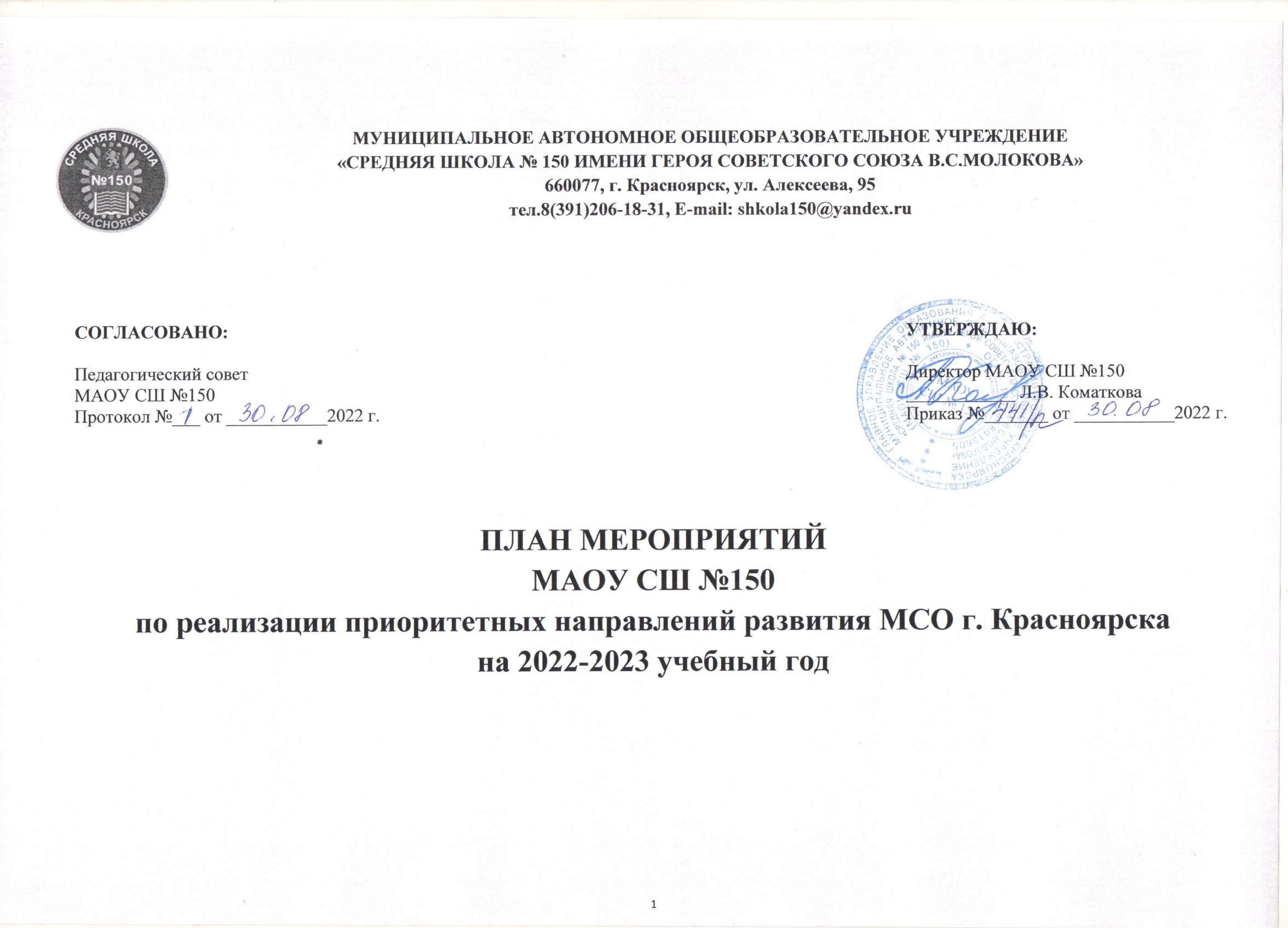 «Красноярский стандарт качества образования: становление новой реальности»План МАОУ СШ № 150по реализации приоритетных направлений развития МСО г. Красноярска 
на 2022-2023 учебный год«Красноярский стандарт качества образования» (КСКО) рассматривается как смысловой каркас, обеспечивающий формирование программных представлений о развитии муниципальной системы образования с конкретизацией в соответствии с обновлёнными ФГОС начального и основного общего образования (в части образовательных результатов и необходимых для их достижения условий) и ориентацией на стратегические направления социально-экономического развития города Красноярска.«Красноярский стандарт качества образования» представляет собой совокупность требований к организации действительно образовательного процесса (обучения, воспитания, развития) для достижения определённых образовательных результатов с необходимостью обеспечить общекультурный уровень жителя столицы Красноярского края и потенциальную основу развития наукоемкого, высокотехнологичного производства, а также предпринимательства во всех сферах жизнеобеспечения города.«Красноярский стандарт качества образования» в процессе переосмысления общих представлений, сохраняя преемственность 
при целеполагании, в 2022 году придаёт компонентом управления изменениями импульс преобразующей деятельности в дополненной формуле 
КСКО = К + Э + Д + А + Р + С как результат сложения ключевых аспектов, определяющих принципы организации образовательного процесса и управления изменениями: Конкурентоспособность применяемых методов обучения и воспитания, Эффективность использования существующей и создаваемой образовательной инфраструктуры, Достоверность образовательных результатов в их применимости в учебной деятельности и социальной практике, Адекватность применения методов управления, обучения, воспитания, Развитие человеческого потенциала, определяющего уровень общей культуры и успешность в жизни, Сотрудничество в решении проблем и задач развития общего образования,обеспечивая осуществление образовательного процесса, нацеленного на достижение системы приоритетно выделяемых для возможного формирования личностных результатов как качеств личности и метапредметных результатов как общих универсальных умений, повышающих качество освоения содержания учебных предметов и уровень воспитанности;сохраняя жизнеспособность педагогических и управленческих кадров с побуждением на личностный и профессиональный рост, с готовностью к инновационным преобразованиям и гибкостью в реагировании на возникающие изменения с конструктивным преодолением трудных жизненных ситуаций;используя инфраструктуру образовательного учреждения и пространство города Красноярска как образовательную среду, расширяя разносторонние возможности самореализации и формирования гармонично развитой и социально ответственной личности, сберегая и повышая потенциал здоровья;выстраивая образовательное партнёрство в идеологии сотрудничества для становления личностных качеств и формирования компетенций горожанина будущего с определёнными характеристиками (функционально грамотный, умеющий работать на результат, обладающий навыками культурного предпринимательства и проектной деятельности, имеющий духовно-нравственный стержень и семейные ценности, проявляющий ответственную инициативу и лидерские качества, способный к кооперации и сотрудничеству, соблюдающий здоровый образ жизни) в проектно-исследовательской, научно-технической и любой значимой социально полезной деятельности.Задачи 2022-2023 уч. годаЗадачи и действия организацийДействия и мероприятия организацииДействия и мероприятия организацииОтветственное лицосрокислед«Достижение образовательных результатов»«Достижение образовательных результатов»«Достижение образовательных результатов»«Достижение образовательных результатов»«Достижение образовательных результатов»ОБЩЕЕ ОБРАЗОВАНИЕОБЩЕЕ ОБРАЗОВАНИЕОБЩЕЕ ОБРАЗОВАНИЕОБЩЕЕ ОБРАЗОВАНИЕОБЩЕЕ ОБРАЗОВАНИЕОбеспечить формирование приоритетно выделенной системы ключевых личностных качеств и общих универсальных умений (способностей), направленных на повышение качества освоения предметного содержанияПроанализировать влияние формируемых качеств личности и общих универсальных умений (способностей) на их ключевой характер в повышении качества освоения учебных предметов.(октябрь – ноябрь 2022).Проанализировать формы и способы обучения, используемые при формировании качеств личности и общих универсальных умений (способностей), выделенных для повышения качества освоения учебных предметов, на их действенность и эффективность в условиях образовательной организации.(октябрь – ноябрь 2022).Проанализировать адекватность и объективность процедур, форм, способов, применяемых для оценивания личностных качеств и общих универсальных умений (способностей), выделенных для повышения качества освоения учебных предметов(октябрь – ноябрь 2022).Определить на 2022-2023 учебный год в каждом уровне образования приоритеты в формировании системы ключевых образовательных результатов, выделив 
3 (три) качества личности и 3 (три) общих универсальных умения (способности), с учётом рекомендуемой «ядерной» группы результатов КСКО.(октябрь – ноябрь 2022).Выделить ключевые показатели образовательного процесса (обучения и воспитания), подтверждающие целенаправленность в формировании приоритетно выделенных качеств личности и общих универсальных умений (способностей), заявленных на 2022-2023 учебный год(октябрь – ноябрь 2022)Составить и утвердить на педагогическом (методическом) совете план мероприятий на 2022-2023 учебный год по обеспечению формирования системы приоритетно выделенных качеств личности и общих универсальных умений (способностей).(до 30 ноября 2022)Обеспечить полноту организационно-управленческих условий, направленных на достижение качеств личности и общих универсальных умений (способностей), приоритетно выделенных для формирования в 2022-2023 учебном году.(ноябрь 2022 – июнь 2023)Проанализировать итоги первого полугодия 2022-2023 учебного года и, при необходимости, скорректировать, педагогическую, методическую и управленческую деятельности по формированию приоритетно выделенных качеств личности и общих универсальных умений (способностей).(январь 2023)Проанализировать достигнутый уровень устойчивости становящихся личностных качеств и общих универсальных умений (способностей) и их влияние на результаты освоения содержания учебных предметов по итогам их формирования в 2022-2023 учебном году.(июнь 2023)Проанализировать формы и методы, применяемые для формирования и оценивания качеств личности и общих универсальных умений (способностей) по итогам 2022-2023 учебного года.(июнь 2023)Проанализировать влияние формируемых качеств личности и общих универсальных умений (способностей) на их ключевой характер в повышении качества освоения учебных предметов.(октябрь – ноябрь 2022).Проанализировать формы и способы обучения, используемые при формировании качеств личности и общих универсальных умений (способностей), выделенных для повышения качества освоения учебных предметов, на их действенность и эффективность в условиях образовательной организации.(октябрь – ноябрь 2022).Проанализировать адекватность и объективность процедур, форм, способов, применяемых для оценивания личностных качеств и общих универсальных умений (способностей), выделенных для повышения качества освоения учебных предметов(октябрь – ноябрь 2022).Определить на 2022-2023 учебный год в каждом уровне образования приоритеты в формировании системы ключевых образовательных результатов, выделив 
3 (три) качества личности и 3 (три) общих универсальных умения (способности), с учётом рекомендуемой «ядерной» группы результатов КСКО.(октябрь – ноябрь 2022).Выделить ключевые показатели образовательного процесса (обучения и воспитания), подтверждающие целенаправленность в формировании приоритетно выделенных качеств личности и общих универсальных умений (способностей), заявленных на 2022-2023 учебный год(октябрь – ноябрь 2022)Составить и утвердить на педагогическом (методическом) совете план мероприятий на 2022-2023 учебный год по обеспечению формирования системы приоритетно выделенных качеств личности и общих универсальных умений (способностей).(до 30 ноября 2022)Обеспечить полноту организационно-управленческих условий, направленных на достижение качеств личности и общих универсальных умений (способностей), приоритетно выделенных для формирования в 2022-2023 учебном году.(ноябрь 2022 – июнь 2023)Проанализировать итоги первого полугодия 2022-2023 учебного года и, при необходимости, скорректировать, педагогическую, методическую и управленческую деятельности по формированию приоритетно выделенных качеств личности и общих универсальных умений (способностей).(январь 2023)Проанализировать достигнутый уровень устойчивости становящихся личностных качеств и общих универсальных умений (способностей) и их влияние на результаты освоения содержания учебных предметов по итогам их формирования в 2022-2023 учебном году.(июнь 2023)Проанализировать формы и методы, применяемые для формирования и оценивания качеств личности и общих универсальных умений (способностей) по итогам 2022-2023 учебного года.(июнь 2023)Проведение расширенного заседания методического совета по теме «Анализ влияния формируемых качеств личности и общих универсальных умений (способностей) на их ключевой характер в повышении качества освоения учебных предметов».Деятельность ПОС:Заседание 1. Формы и способы обучения, используемые при формировании качеств личности и общих универсальных умений (способностей) (аналитика за 2022-2023 уч.год). Анализ эффективности использования в учебной и воспитательной деятельности сочетаний индивидуально-обособленной формы работы обучающегося, его работы в составе малых групп и парах сменного состава.Заседание 2. Процедуры, формы, способы, применяемые для оценивания личностных качеств и общих универсальных умений (способностей), выделенных для повышения качества освоения учебных предметов (проведение совместной аналитики с ШПС).Заседание 3. Определение на 2022-2023 учебный год в каждом уровне образования приоритетов в формировании системы ключевых образовательных результатов, выделив не более 3-х качеств личности и не более 3-х общих универсальных умений (способностей), с учётом рекомендаций «ядерной» группы результатов КСКО. Общие универсальные умения (способности): 	1.	Анализировать (познавать, изучая составные части целого)2.	Интерпретировать (объяснять, истолковывать, трактовать смысл текста, образа, ситуации)3.	Целеполагание (сопоставлять внешнее требование, потребности, условия и способ действования)Качества личности: 	1.	Воля (сознательное стремление к осуществлению цели)2.	Ответственность (обязанность отвечать за поступки и действия, а также за их последствия)3.	Доброжелательность (позитивное, благожелательное отношение к другому, проявление участия, расположение)Заседание 4. Ключевые показатели образовательного процесса (обучения и воспитания), подтверждающие целенаправленность в формировании приоритетно выделенных качеств личности и общих универсальных умений (способностей), заявленных на 2022-2023 учебный год.Заседание 5. Разработка плана мероприятий на 2022-2023 учебный год по обеспечению формирования системы приоритетно выделенных качеств личности и общих универсальных умений (способностей).Методический совет. Результаты деятельности ПОС «Представление плана мероприятий на 2022-2023 учебный год по обеспечению формирования системы приоритетно выделенных качеств личности и общих универсальных умений (способностей)».Педагогический совет «Итоги первого полугодия 2022-2023 учебного по обеспечению достижения приоритетно выделенных качеств личности и общих универсальных умений (способностей).Педагогический совет «Влияние формируемых качеств личности и общих универсальных умений (способностей) на результаты освоения содержания учебных предметов по итогам 2022-2023 учебного года».  Пиянзина Н.Х., заместитель директора по УВР, руководители МОПиянзина Н.Х., Марчак М.А., Мочалкина И.М., Эккерт Ж.Ю, Чуксина Л.В., заместители директора по УВР Эгле Е.С., руководитель школьной социально-психологической службы.Пиянзина Н.Х., заместитель директора по УВР, руководители МОПиянзина Н.Х., заместитель директора по УВР, руководители МОУправленческая командаУправленческая командаОктябрь 2022  Октябрь-ноябрь 2022Ноябрь 2022Декабрь 2022Апрель 2022ПротоколПовысить качество образовательного процесса для улучшения результатов обучения по каждому учебному предмету (согласно Федеральному проекту «Современная школа»)Проанализировать динамику результатов ВПР, ОГЭ, ЕГЭ и отметок, выставленных педагогами, по итогам 2018-2022 гг. в материалах информационно-аналитических сборников 
(https://kimc.ms/resursy/analiticheskie-materialy/) и мониторинга по предметам 
(https://kimc.ms/razvitie/mso/dostizhenie-obrazovatelnykh-rezultatov/)(октябрь – ноябрь 2022).Провести рефлексивно-аналитические семинары методических объединений по учебным предметам с выявлением проблем и успехов в достижении результатов обучения с ориентиром на средний балл 4,00 по итогам года согласно КСКО.(октябрь – декабрь 2022).Разработать каждому методическому объединению педагогов программу/план мероприятий по повышению (удержанию) качества обучения по итогам года с ориентиром на средний балл 4,00 согласно КСКО.(ноябрь – декабрь 2022).Провести каждому методическому объединению педагогов семинары по определению содержания и форм организации учебной и внеучебной деятельности по формированию у обучающихся функциональной грамотности в рамках изучения предметного содержания с соответствующей корректировкой рабочих программ.(ноябрь – декабрь 2022)Расширить поиск форм и способов формирования функциональной грамотности с рефлексивным анализом их разумного применения в рамках учебного предмета и вне учебной деятельности.(январь – апрель 2023)Организовать мониторинг формирования функциональной грамотности в рамках внутренней системы оценки качества образования.(январь – апрель 2023)Проанализировать данные мониторинга по формированию функциональной грамотности.(июнь 2023)Создать условия для разработки и реализации индивидуальных образовательных программ школьников, проявивших выдающиеся способности.(октябрь 2022 – март 2023)Обеспечить сопровождение и мониторинг реализации индивидуальных образовательных программ школьников, имеющих выдающиеся способности, при освоении содержания основных программ основного и среднего образования с перспективой более широкого использования ИОП для обучающихся с ОВЗ, спортсменов, а также вынужденно пропускающих учебные занятия по болезни и другим уважительным причинам.(октябрь 2022 – май 2023)Семинар «Динамика результатов выполнения ВПР, ОГЭ, ЕГЭ и отметок, выставленных педагогами, по итогам 2018-2022 гг. в материалах информационно-аналитических сборников» Включение в план работы методических объединений методических семинаров по теме «Выявление проблем и успехов в достижении результатов с ориентиром на средний балл 4,00 по итогам года согласно КСКО».Разработка МО педагогов Плана мероприятий по повышению качества обучения (или удержанию «хорошего» уровня) с ориентиром на средний балл 4,00 по итогам года согласно КСКО.Обсуждение на заседаниях МО вопросов по формированию и развитию функциональной грамотности. Проектирование мероприятий – урочных и внеурочных – по формированию ФГ. Формы организации деятельности: платформа РЭШ (организация мониторинга по использованию платформы РЭШ)Деятельность творческой группы по ЕНГ (проектные задания на уровне ООО). Проведение чемпионатов по ФГПроведение мониторинга формирования функциональной грамотностиКруглый стол по разработке и реализации индивидуальных образовательных программ школьников, проявивших выдающиеся способности.Реализация Программы по работе с одаренными детьми «Идея. Проект. Наука» (разработка ИОПов)Семинар «Динамика результатов выполнения ВПР, ОГЭ, ЕГЭ и отметок, выставленных педагогами, по итогам 2018-2022 гг. в материалах информационно-аналитических сборников» Включение в план работы методических объединений методических семинаров по теме «Выявление проблем и успехов в достижении результатов с ориентиром на средний балл 4,00 по итогам года согласно КСКО».Разработка МО педагогов Плана мероприятий по повышению качества обучения (или удержанию «хорошего» уровня) с ориентиром на средний балл 4,00 по итогам года согласно КСКО.Обсуждение на заседаниях МО вопросов по формированию и развитию функциональной грамотности. Проектирование мероприятий – урочных и внеурочных – по формированию ФГ. Формы организации деятельности: платформа РЭШ (организация мониторинга по использованию платформы РЭШ)Деятельность творческой группы по ЕНГ (проектные задания на уровне ООО). Проведение чемпионатов по ФГПроведение мониторинга формирования функциональной грамотностиКруглый стол по разработке и реализации индивидуальных образовательных программ школьников, проявивших выдающиеся способности.Реализация Программы по работе с одаренными детьми «Идея. Проект. Наука» (разработка ИОПов)Руководители МО + Управленческая командаРуководители МО + Управленческая командаРуководители МО + Управленческая командаРуководители МОТворческая группаУправленческая командаЧеснокова Ю.А., куратор по работе с одарёнными детьми + ПОС по работе с одарёнными детьмиЧеснокова Ю.А., куратор по работе с одарёнными детьми + ПОС по работе с одарёнными детьмиОктябрь 2022Октябрь 2022Октябрь 2022Октябрь 2022В течение годаВ течение годаНоябрь 2022В течение годаПовысить объективность оценивания образовательных результатов и качество внутренней системы оценки качества образования (ВСОКО) в части мониторинга образовательного процессаПровести рефлексивно-аналитические семинары по объективности оценивания результатов обучения(ноябрь 2022, январь, апрель 2023).Проанализировать, и при необходимости уточнить во внутренней системе оценки качества образования (ВСОКО), показатели формирования приоритетно выделенных качеств личности и общих универсальных умений (способностей), принятых на 2022-2023 учебный год.(февраль 2023)Провести рефлексивно-аналитический семинар о процедурах и объективности оценивания приоритетно формируемых качеств личности и общих универсальных умений (способностей).(март 2022)Деятельность рабочей группы по ВСОКО (выработка показателей формирования приоритетно выделенных качеств личности и общих универсальных умений (способностей), принятых на 2022-2023 учебный год).Участие в рефлексивно-аналитических семинарах о процедурах и объективности оценивания приоритетно формируемых качеств личности и общих универсальных уменийДеятельность рабочей группы по ВСОКО (выработка показателей формирования приоритетно выделенных качеств личности и общих универсальных умений (способностей), принятых на 2022-2023 учебный год).Участие в рефлексивно-аналитических семинарах о процедурах и объективности оценивания приоритетно формируемых качеств личности и общих универсальных уменийРабочая группа по ВСОКОПиянзина Н.Х., заместитель директора по УВР, руководители МОВ течение годаВ течение годаСовершенствовать систему воспитания в части целенаправленного формирования приоритетно выделяемых качеств личности и социальных умений как образовательных результатов и в части гармоничного развития в 4-х аспектах: интеллектуальном, духовно-нравственном, эмоционально-эстетическом и физиологическом (согласно Федеральным проектам «Успех каждого ребёнка», «Патриотическое воспитание», «Социальная активность» и цели Национального проекта «Образование» Выделить 3 (три) личностных качества и 3 (три) социальных умения из группы личностных результатов и из группы метапредметных результатов ФГОС ОО с учётом рекомендуемой «ядерной» группы КСКО для их целенаправленного формирования в 2022-2023 учебном году средствами воспитательной работы.(октябрь – ноябрь 2022)Провести серии семинаров классных руководителей, педагогов-организаторов, социальных педагогов, руководителей и преподавателей программ дополнительного образования, по определению содержания и форм воспитательной деятельности по формированию выделенных личностных качеств и социальных умений, заявленных на 2022-2023 учебный год.(октябрь – ноябрь 2022)Выделить ключевые показатели целенаправленного формирования средствами воспитательной работы выделенных личностных качеств и социальных умений, заявленных на 2022-2023 учебный год.(октябрь – ноябрь 2022)Составить и утвердить на педагогическом (методическом) совете план мероприятий по обеспечению целенаправленного формирования выделенных качеств личности и социальных умений средствами воспитательной работы в 2022-2023 учебном году.(до 30 ноября 2022)Обеспечить реализацию рабочей программы воспитания и выполнение календарного плана воспитательной работы образовательной организации с учётом формирования приоритетно выделенных качеств личности и социальных умений.(октябрь 2022 – июнь 2023)Обеспечить полноту организационно-управленческих условий, направленных на формирование качеств личности и социальных умений в 2022-2023 уч.году.(ноябрь 2022 – июнь 2023)Проанализировать формы и методы воспитания по целенаправленному формированию выделенных личностных качеств и социальных умений по итогам 2022-2023 учебного года.(июнь – август 2023)Включить в каждую программу дополнительного образования цели, задачи, формы и способы воспитания гармонично развитой личности в 4-х аспектах развития: интеллектуальном, духовно-нравственном, эмоционально-эстетическом, физиологическом(октябрь – декабрь 2022)Осуществлять реализацию рабочих программ воспитания, подготовку и проведение мероприятий согласно планам воспитательной работы с учётом 4-х аспектов гармоничного развития: интеллектуального, эмоционально-эстетического, духовно-нравственного и физиологического. (октябрь 2022 – июнь 2023)Организация и проведение методического совета с целью определения 3 личностных и 3 социальных умений метапредметных результатов.Организация серии семинаров для классных руководителей, социальных педагогов, педагогов-организаторов по определению содержания и форм воспитательной деятельности по формированию выделенных личностных качеств и социальных умений, заявленных на 2022-2023 учебный год. (октябрь – ноябрь 2022)Выделение ключевых показателей целенаправленного формирования средствами воспитательной работы выделенных личностных качеств и социальных умений, заявленных на 2022-2023 учебный год.(октябрь – ноябрь 2022)Составление и утверждение на педагогическом (методическом) совете плана мероприятий по обеспечению целенаправленного формирования выделенных качеств личности и социальных умений средствами воспитательной работы в 2022-2023 учебном году. (до 30 ноября 2022)Реализация РПВ с учетом приоритетно выделенных качеств личности и социальных умений и с учётом 4-х аспектов гармоничного развития: интеллектуального, эмоционально-эстетического, духовно-нравственного и физиологического. (октябрь 2022 – июнь 2023)Реализация ДОП с учетом приоритетно выделенных качеств личности и социальных умений и с учётом 4-х аспектов гармоничного развития: интеллектуального, эмоционально-эстетического, духовно-нравственного и физиологического. (октябрь 2022 – июнь 2023)Обеспечение полноты организационно-управленческих условий, направленных на формирование качеств личности и социальных умений в 2022-2023 уч.году(ноябрь 2022 – июнь 2023)Анализ форм и методов воспитания по целенаправленному формированию выделенных личностных качеств и социальных умений по итогам 2022-2023уч.годаОрганизация и проведение методического совета с целью определения 3 личностных и 3 социальных умений метапредметных результатов.Организация серии семинаров для классных руководителей, социальных педагогов, педагогов-организаторов по определению содержания и форм воспитательной деятельности по формированию выделенных личностных качеств и социальных умений, заявленных на 2022-2023 учебный год. (октябрь – ноябрь 2022)Выделение ключевых показателей целенаправленного формирования средствами воспитательной работы выделенных личностных качеств и социальных умений, заявленных на 2022-2023 учебный год.(октябрь – ноябрь 2022)Составление и утверждение на педагогическом (методическом) совете плана мероприятий по обеспечению целенаправленного формирования выделенных качеств личности и социальных умений средствами воспитательной работы в 2022-2023 учебном году. (до 30 ноября 2022)Реализация РПВ с учетом приоритетно выделенных качеств личности и социальных умений и с учётом 4-х аспектов гармоничного развития: интеллектуального, эмоционально-эстетического, духовно-нравственного и физиологического. (октябрь 2022 – июнь 2023)Реализация ДОП с учетом приоритетно выделенных качеств личности и социальных умений и с учётом 4-х аспектов гармоничного развития: интеллектуального, эмоционально-эстетического, духовно-нравственного и физиологического. (октябрь 2022 – июнь 2023)Обеспечение полноты организационно-управленческих условий, направленных на формирование качеств личности и социальных умений в 2022-2023 уч.году(ноябрь 2022 – июнь 2023)Анализ форм и методов воспитания по целенаправленному формированию выделенных личностных качеств и социальных умений по итогам 2022-2023уч.годаЗаместители директора ЗДВР Мочалкина И.М.ноябрь 2022 – июнь 2023Дорожная карта школыСоздать многообразие возможностей раскрытия и развития способностей и талантов школьников для достижения успеха в различных видах творческой, научно-исследовательской, социально-значимой деятельности на основе проявления инициативно-ответственного действия (согласно Федеральным проектам «Патриотическое воспитание», «Успех каждого ребёнка» и «Социальная активность»).Выявлять склонности, задатки, таланты и способности школьников для их позитивного развития с возможностью достижения успеха в различных видах творческой, научно-исследовательской, социально-значимой деятельности.(октябрь 2022 – июнь 2023)Организовать с высокомотивированными учащимися разработку индивидуальных образовательных программ и обеспечить их реализацию, в том числе в сетевом, межведомственном формате(октябрь 2022 – май 2023)Обеспечить широкий охват обучающихся проводимыми на школьном уровне предметными олимпиадами, творческими конкурсами и соревнованиями.(октябрь 2022 – июнь 2023)Способствовать развитию способностей и талантов обучающихся, а также становлению личностных качеств с формированием патриотизма и позитивной гражданской позиции на основе побуждения к инициативно ответственному действию в различных видах творческой, социально-значимой, научно-исследовательской деятельности.(октябрь 2022 – июнь 2023)Обеспечить возможность проявления инициативы, вовлечённость и широкий охват обучающихся в мероприятиях, проводимых согласно примерному календарному плану воспитательной работы, утверждённому Министерством просвещения на 2022-2023 учебный год.(октябрь 2022 – июнь 2023)Содействовать более широкому развитию добровольчества, повышая мотивацию школьников и педагогов к участию в волонтёрской деятельности (согласно Федеральному проекту «Социальная активность»)(октябрь 2022 – июнь 2023)  Организация и проведение на школьном уровне предметных олимпиад ВсОШ, творческих конкурсов, соревнований.Осведомление и организация участия школьников и педагогов о проводимых конкурсах, олимпиадах, соревнованиях разного уровня.Организация деятельности Совета старшеклассников, РДШ, Юнармии, добровольческого отряда «КРАС150)», поддержка детской инициативы и детских проектов.(октябрь 2022 – июнь 2023)Участие в грантовых конкурсах «Территория Красноярский край» (октябрь 2022, март 2023)Обеспечение широкого охвата обучающихся и их вовлеченность в проводимых мероприятиях согласно РПВ школы и календарному плану на 2022-2023 учебный год.(октябрь 2022 – июнь 2023) Организация и проведение на школьном уровне предметных олимпиад ВсОШ, творческих конкурсов, соревнований.Осведомление и организация участия школьников и педагогов о проводимых конкурсах, олимпиадах, соревнованиях разного уровня.Организация деятельности Совета старшеклассников, РДШ, Юнармии, добровольческого отряда «КРАС150)», поддержка детской инициативы и детских проектов.(октябрь 2022 – июнь 2023)Участие в грантовых конкурсах «Территория Красноярский край» (октябрь 2022, март 2023)Обеспечение широкого охвата обучающихся и их вовлеченность в проводимых мероприятиях согласно РПВ школы и календарному плану на 2022-2023 учебный год.(октябрь 2022 – июнь 2023) ЗДВР Мочалкина И.М.ЗДУВР Пиянзина Н.Х.Ответственный по работе с одаренными детьми Кайлюнен Ю.А.В течение 2022-2023 уч.годаПубликации, посты и отчеты в социальных сетях ВК, Телеграмм, ЭлЖур, на официальном сайте школыДОПОЛНИТЕЛЬНОЕ ОБРАЗОВАНИЕДОПОЛНИТЕЛЬНОЕ ОБРАЗОВАНИЕДОПОЛНИТЕЛЬНОЕ ОБРАЗОВАНИЕДОПОЛНИТЕЛЬНОЕ ОБРАЗОВАНИЕДОПОЛНИТЕЛЬНОЕ ОБРАЗОВАНИЕСовершенствовать систему дополнительного образования с целью воспитания гармонично развитой личности (согласно цели Национального проекта «Образование»)Обеспечить осознание педагогами дополнительного образования важности гармоничного развития личности в 4-х аспектах: интеллектуальном, духовно-нравственном, эмоционально-эстетическом, физиологическом(октябрь – ноябрь 2022).Создать условия для реализации программ дополнительного образования с целью гармоничного развития личности в 4-х аспектах: интеллектуальном, духовно-нравственном, эмоционально-эстетическом, физиологическом(октябрь – ноябрь 2022).Включить в каждую программу дополнительного образования цели, задачи, формы и способы гармоничного развития личности в 4-х аспектах развития: интеллектуальном, духовно-нравственном, эмоционально-эстетическом, физиологическом (октябрь – ноябрь 2022). Организация семинара для педагогов ОДО по важности осознания гармоничного развития личности в 4-х аспектах: интеллектуальном, духовно-нравственном, эмоционально-эстетическом, физиологическом (октябрь – ноябрь 2022)Включение в программы ОДО организацию условий проведения с целью гармоничного развития личности в 4-х аспектах: интеллектуальном, духовно-нравственном, эмоционально-эстетическом, физиологическом(октябрь – ноябрь 2022).Организация семинара для педагогов ОДО по важности осознания гармоничного развития личности в 4-х аспектах: интеллектуальном, духовно-нравственном, эмоционально-эстетическом, физиологическом (октябрь – ноябрь 2022)Включение в программы ОДО организацию условий проведения с целью гармоничного развития личности в 4-х аспектах: интеллектуальном, духовно-нравственном, эмоционально-эстетическом, физиологическом(октябрь – ноябрь 2022).ЗДВР Мочалкина И,М.Руководитель СП ОДО Люсюкова И.В.30.11.2022План работы школыПрограммы ОДОСовершенствовать механизм формирования образовательных результатов, планируемых в дополнительном образованииОпределить образовательные результаты, приоритетно выделив не более 3-х личностных качеств и не более 3-х умений с учётом рекомендаций «ядерной» группы результатов КСКО, для целенаправленного формирования в 2022-2023 учебном году, используя ресурс и возможности дополнительного образования.(октябрь – ноябрь 2022).Выделить ключевые показатели процесса реализации программ дополнительного образования, подтверждающие целевую направленность на формирование приоритетно выделенных личностных качеств и умений, заявленных на 2022-2023 учебный год.(октябрь – ноябрь 2022)Составить и утвердить на педагогическом (методическом) совете план мероприятий на 2022-2023 учебный год по обеспечению формирования приоритетно выделенных качеств личности и умений при реализации программ дополнительного образования.(до 30 ноября 2022)Проанализировать итоги первого полугодия 2022-2023 учебного года и, при необходимости скорректировать, педагогическую, методическую и управленческую деятельность по обеспечению достижения приоритетно выделенных качеств личности и умений при реализации программ дополнительного образования.(январь 2023)Проанализировать по итогам 2022-2023 учебного года степень возможного формирования приоритетно выделенных качеств личности и умений при реализации программ дополнительного образования.(июнь 2023)Организация семинара для педагогов ОДО по определению 3-хличностных качеств и 3 социальных умений (октябрь – ноябрь 2022)Включение в программы ОДО ключевых показателей процесса реализации программ ОДО.(октябрь – ноябрь 2022). Составление плана мероприятий на 2022-2023 уч.год по обеспечению формирования приоритетно выделенных качеств и умений.4.Провести анадиз деятельности ОДО по по обеспечению достижения приоритетно выделенных качеств личности и умений при реализации программ дополнительного образования.(январь 2023, май )Организация семинара для педагогов ОДО по определению 3-хличностных качеств и 3 социальных умений (октябрь – ноябрь 2022)Включение в программы ОДО ключевых показателей процесса реализации программ ОДО.(октябрь – ноябрь 2022). Составление плана мероприятий на 2022-2023 уч.год по обеспечению формирования приоритетно выделенных качеств и умений.4.Провести анадиз деятельности ОДО по по обеспечению достижения приоритетно выделенных качеств личности и умений при реализации программ дополнительного образования.(январь 2023, май )ЗДВР Мочалкина И,М.Руководитель СП ОДО Люсюкова И.В.30.11.202231.05.2023План работы школыПрограммы ОДООрганизовать в системе дополнительного образования на базе общеобразовательных учреждений и учреждений дополнительного образования разнообразные возможности проверки формирования приоритетно выделенных качеств и умений (способностей) в различных видах творческой, научно-исследовательской, социально-значимой деятельности (согласно Федеральным проектам «Успех каждого ребёнка» и «Социальная активность»).Создать условия для проектно-ориентированной инициативы и возможности проявления инициативно-ответственного действия в различных видах творческой, научно-исследовательской, социально-значимой деятельности с проверкой на практике формируемых качеств личности и умений (способностей)(октябрь 2022 – июнь 2023)Увеличить охват программами дополнительного образования школьников в возрасте от 5 до 18 лет, а также детей с инвалидностью и ограниченными возможностями здоровья (октябрь 2022 – май 2023)Расширить охват детей программами ОДО в возрасте от 5 до 18 лет 72% и более.2. Продолжить деятельность творческой проектной группы по созданию условий проектно-ориентированной инициативы и возможности проявления инициативно-ответственного действия в различных видах творческой, научно-исследовательской, социально-значимой деятельности с проверкой на практике формируемых качеств личности и умений (способностей)(октябрь 2022 – июнь 2023)Расширить охват детей программами ОДО в возрасте от 5 до 18 лет 72% и более.2. Продолжить деятельность творческой проектной группы по созданию условий проектно-ориентированной инициативы и возможности проявления инициативно-ответственного действия в различных видах творческой, научно-исследовательской, социально-значимой деятельности с проверкой на практике формируемых качеств личности и умений (способностей)(октябрь 2022 – июнь 2023)Руководитель СП ОДО Люсюкова И.В.В течение 2022-2023 уч.годаСистема «Навигатор»ПСИХОЛОГО-ПЕДАГОГИЧЕСКАЯ ПОДДЕРЖКА ОБРАЗОВАТЕЛЬНОЙ ДЕЯТЕЛЬНОСТИ И СОЦИАЛЬНАЯ ПОМОЩЬПСИХОЛОГО-ПЕДАГОГИЧЕСКАЯ ПОДДЕРЖКА ОБРАЗОВАТЕЛЬНОЙ ДЕЯТЕЛЬНОСТИ И СОЦИАЛЬНАЯ ПОМОЩЬПСИХОЛОГО-ПЕДАГОГИЧЕСКАЯ ПОДДЕРЖКА ОБРАЗОВАТЕЛЬНОЙ ДЕЯТЕЛЬНОСТИ И СОЦИАЛЬНАЯ ПОМОЩЬПСИХОЛОГО-ПЕДАГОГИЧЕСКАЯ ПОДДЕРЖКА ОБРАЗОВАТЕЛЬНОЙ ДЕЯТЕЛЬНОСТИ И СОЦИАЛЬНАЯ ПОМОЩЬПСИХОЛОГО-ПЕДАГОГИЧЕСКАЯ ПОДДЕРЖКА ОБРАЗОВАТЕЛЬНОЙ ДЕЯТЕЛЬНОСТИ И СОЦИАЛЬНАЯ ПОМОЩЬПСИХОЛОГО-ПЕДАГОГИЧЕСКАЯ ПОДДЕРЖКА ОБРАЗОВАТЕЛЬНОЙ ДЕЯТЕЛЬНОСТИ И СОЦИАЛЬНАЯ ПОМОЩЬПСИХОЛОГО-ПЕДАГОГИЧЕСКАЯ ПОДДЕРЖКА ОБРАЗОВАТЕЛЬНОЙ ДЕЯТЕЛЬНОСТИ И СОЦИАЛЬНАЯ ПОМОЩЬПовысить мотивацию детей и молодёжи к образовательной и социально полезной деятельности через создание «территорий успеха» – зон успешности в соответствии с интересами, потребностями и возрастом (согласно Федеральным проектам «Успех каждого ребёнка» и «Социальная активность»).Вывить трудности (с учётом возрастных особенностей развития) в учебной деятельности, в освоении образовательных программ, в социальной адаптации обучающихся с рекомендациями психолого-педагогического сопровождения(сентябрь – декабрь 2022).Обеспечить психолого-педагогическое сопровождение обучающихся в соответствии с рекомендациями психолого-педагогического консилиума(октябрь 2022 – июнь 2023).Направить сотрудничество с ЦППМСП на повышение мотивации детей и молодёжи к образовательной и социально полезной деятельности.(сентябрь 2022 – июнь 2023).Психолого-педагогический мониторинг направленных на исследование навыков адаптации учащихся 1 классов, психологического комфорта в классных коллективах, трудностей, препятствующих освоению образовательной программы.Психолого-педагогический мониторинг направленных на исследование навыков адаптации учащихся 5 классов, психологического комфорта в классных коллективах, трудностей, препятствующих освоению образовательной программы.Психолого-педагогический мониторинг направленных на исследование навыков адаптации учащихся 10 классов, психологического комфорта в классных коллективах, трудностей, препятствующих освоению образовательной программы.ИПР для учащихся с ОВЗ в соответствии с рекомендациями ППК.Взаимодействие с   ЦППМСП в рамках деятельности РМО. Психолого-педагогический мониторинг направленных на исследование навыков адаптации учащихся 1 классов, психологического комфорта в классных коллективах, трудностей, препятствующих освоению образовательной программы.Психолого-педагогический мониторинг направленных на исследование навыков адаптации учащихся 5 классов, психологического комфорта в классных коллективах, трудностей, препятствующих освоению образовательной программы.Психолого-педагогический мониторинг направленных на исследование навыков адаптации учащихся 10 классов, психологического комфорта в классных коллективах, трудностей, препятствующих освоению образовательной программы.ИПР для учащихся с ОВЗ в соответствии с рекомендациями ППК.Взаимодействие с   ЦППМСП в рамках деятельности РМО. Грималюк А.Я. педагог-психологГрималюк А.Я. педагог-психологЭгле Е.С. педагог-психолог Крюкова В.В.  педагог-психологЭгле Е.С. педагог-психолог, руководитель СПССентябрь – Октябрь 2022Сентябрь – Октябрь 2022Сентябрь – Октябрь 2022В течение учебного годаВ течение учебного годаОбеспечить формирование качеств личности и необходимых умений детей с ОВЗ и детей-инвалидов для их самоопределения в возможной перспективе освоения определённой профессиональной деятельностиСоздать в соответствии с нозологическими группами детей с ОВЗ и детей-инвалидов условия и предоставить возможности для развития у них качеств и умений, необходимых для самоопределения в профессиональной деятельности с предоставлением профессиональных проб.(сентябрь 2022 – июнь 2023).Обеспечить участие детей с ОВЗ и детей-инвалидов в краевом конкурсе профессионального мастерства «Абилимпикс».(апрель – май 2023)1.Индивидуальное и групповое сопровождение детей с ОВЗ в соответствии с нозологическими группами. 2.Серия семинаров по вопросам организации профориентационной работы с детьми с ОВЗ и детьми-инвалидами, в том числе и в учреждениях дополнительного образования.3.Серия обучающих семинаров по профориентационному сопровождению (для педагогов-психологов4.Сопровождение реализации муниципальной модели профориентационной работы с детьми с ОВЗ и детьми-инвалидами в рамках деятельности муниципальных базовых площадок.5.Обобщение опыта работы по организации профориентационной работы с детьми с ОВЗ и детьми-инвалидами на городских мероприятиях.6.Подготовка детей-инвалидов и детей с ОВЗ к участию в краевом конкурсе профессионального мастерства «Абилимпикс».1.Индивидуальное и групповое сопровождение детей с ОВЗ в соответствии с нозологическими группами. 2.Серия семинаров по вопросам организации профориентационной работы с детьми с ОВЗ и детьми-инвалидами, в том числе и в учреждениях дополнительного образования.3.Серия обучающих семинаров по профориентационному сопровождению (для педагогов-психологов4.Сопровождение реализации муниципальной модели профориентационной работы с детьми с ОВЗ и детьми-инвалидами в рамках деятельности муниципальных базовых площадок.5.Обобщение опыта работы по организации профориентационной работы с детьми с ОВЗ и детьми-инвалидами на городских мероприятиях.6.Подготовка детей-инвалидов и детей с ОВЗ к участию в краевом конкурсе профессионального мастерства «Абилимпикс».Эккерт Ж.Ю. зам.директора по УВР. Специалисты Службы сопровождения, педагоги допобразованияСентябрь 2022-июнь 2023гПривнести образовательную значимость организации отдыха и оздоровления детей в возрасте от 6 лет до 17 лет включительно с осознанием ведения здорового образа жизни.Обеспечить формами отдыха и оздоровления с образовательной значимостью детей в возрасте от 6 лет до 17 лет включительно, в том числе детей, находящихся в трудной жизненной ситуации(сентябрь 2022 – август 2023).Просветительские мероприятия, направленные на пропаганду ЗОЖ (спортивные соревнования, конкурсы агитбригад, физкультминутки);Координация и учёт группы ЛФК, для детей, имеющих нарушения здоровья;Организация предоставление путевок в загородный оздоровительный лагерь в летний период;Организация ежегодного обследование детей в рамках программы диспансеризации, с целью раннего выявления заболеваний у детей.Просветительские мероприятия, направленные на пропаганду ЗОЖ (спортивные соревнования, конкурсы агитбригад, физкультминутки);Координация и учёт группы ЛФК, для детей, имеющих нарушения здоровья;Организация предоставление путевок в загородный оздоровительный лагерь в летний период;Организация ежегодного обследование детей в рамках программы диспансеризации, с целью раннего выявления заболеваний у детей.Крупская С.Н. Социальный педагог, классные руководителиЭккерт Ж.Ю. зам.директора, учителя физической культуры.Мочалкина И.М.  зам.директораМедицинские работники школыВ течение учебного годаВ течение учебного годаПовысить действенность и эффективность профилактики безнадзорности, правонарушений несовершеннолетних, в том числе состоящих на различных видах учёта.Организовать серию мероприятий по правовым вопросам и профилактике правонарушений обучающихся, включая профилактику правонарушений в сети Интернет, с участием представителей МВД, прокуратуры.(сентябрь 2022 – июнь 2023)Обеспечить охват программами дополнительного образования несовершеннолетних, состоящих на различных видах учёта.(сентябрь 2022 – июнь 2023).Межведомственное взаимодействие с представителями МВД в рамках просветительской деятельности, профилактики правонарушений. Привлечение сотрудников МВД на советы профилактики, проведение индивидуальных профилактических бесед с родителями и учащимися. Вовлечение обучающихся состоящих на различных видах учёта в программы дополнительного образования.Межведомственное взаимодействие с представителями МВД в рамках просветительской деятельности, профилактики правонарушений. Привлечение сотрудников МВД на советы профилактики, проведение индивидуальных профилактических бесед с родителями и учащимися. Вовлечение обучающихся состоящих на различных видах учёта в программы дополнительного образования.Крупская С.Н. Социальный педагогКрупская С.Н. Социальный педагогВ течение учебного годаВ течение учебного годаПовысить эффективность и доступность психолого-педагогической, медицинской и социальной помощи детям и их родителямПровести анализ состояния и динамики психического и психологического здоровья детей в образовательном пространстве учреждения.(ноябрь 2022, март, июнь 2023)Обеспечить психолого-педагогическое сопровождение всех обучающихся с учетом разнообразия особых образовательных потребностей и индивидуальных возможностей(сентябрь 2022 – июнь 2023)Психолого-педагогический мониторинг на параллели 2 классов направленный на исследование уровня развития навыков адаптации к системе оценивания учебной деятельности.Психолого-педагогический мониторинг на параллели 3 классов направленный на исследование мотивации учения.Психолого-педагогический мониторинг на параллели 4 классов направленный на исследование уровня развития навыков адаптации, готовности к переходу к новым образовательным условиямПсихолого-педагогический мониторинг на параллели 6 классов направленный на исследование мотивации учения, эмоционального отношения к учению, психологического комфорта в классном коллективе.Психолого-педагогический мониторинг на параллели 7 классов направленный на исследование мотивации учения, эмоционального отношения к учению, психологического комфорта в классном коллективе.Психолого-педагогический мониторинг на параллели 8 классов направленный на исследование индивидуальных черт личности, склонности к отклоняющемуся поведниию Психолого-педагогический мониторинг на параллели 9 классов направленный на исследование готовности к государственной итоговой аттестации, профильному самоопределениюПсихолого-педагогический мониторинг на параллели 11 классов направленный на исследование готовности к единому государственному экзаменуЦикл тематических семинаров, мастер-классов, родительских собраний для участников образовательных отношений по вопросам ресурсов и форм психолого-педагогической помощи и сопровождения. Профилактика отклоняющегося поведения среди учащихся 7 классов, развитие навыков жизнестойкости. Программа кругов сообщества.Просвещение учащихся 10 классов о ресурсах конструктивного взаимодействия и разрешения спорных ситуаций.Развивающие занятия для учащихся 1 и 5 классов по развитию навыков адаптации и коррекции личностной и ситуативной тревожностиПсихолого-педагогический мониторинг на параллели 2 классов направленный на исследование уровня развития навыков адаптации к системе оценивания учебной деятельности.Психолого-педагогический мониторинг на параллели 3 классов направленный на исследование мотивации учения.Психолого-педагогический мониторинг на параллели 4 классов направленный на исследование уровня развития навыков адаптации, готовности к переходу к новым образовательным условиямПсихолого-педагогический мониторинг на параллели 6 классов направленный на исследование мотивации учения, эмоционального отношения к учению, психологического комфорта в классном коллективе.Психолого-педагогический мониторинг на параллели 7 классов направленный на исследование мотивации учения, эмоционального отношения к учению, психологического комфорта в классном коллективе.Психолого-педагогический мониторинг на параллели 8 классов направленный на исследование индивидуальных черт личности, склонности к отклоняющемуся поведниию Психолого-педагогический мониторинг на параллели 9 классов направленный на исследование готовности к государственной итоговой аттестации, профильному самоопределениюПсихолого-педагогический мониторинг на параллели 11 классов направленный на исследование готовности к единому государственному экзаменуЦикл тематических семинаров, мастер-классов, родительских собраний для участников образовательных отношений по вопросам ресурсов и форм психолого-педагогической помощи и сопровождения. Профилактика отклоняющегося поведения среди учащихся 7 классов, развитие навыков жизнестойкости. Программа кругов сообщества.Просвещение учащихся 10 классов о ресурсах конструктивного взаимодействия и разрешения спорных ситуаций.Развивающие занятия для учащихся 1 и 5 классов по развитию навыков адаптации и коррекции личностной и ситуативной тревожностиКрюкова В.В.  педагог-психологКрюкова В.В.  педагог-психологГрималюк А.Я.  педагог-психолог Симанович А.Н.  педагог-психолог Симанович А.Н.  педагог-психолог Симанович А.Н.  педагог-психолог Эгле Е.С. педагог-психолог Эгле Е.С. педагог-психологЭгле Е.С. педагог-психолог, руководитель СПС, педагоги-психологи, социальные педагогиСиманович А.Н.  педагог-психолог,Эгле Е.С. педагог-психолог, Крюкова В.В.  педагог-психологГрималюк А.Я.  педагог-психолог Крупская С.Н. социальный педагогЭгле Е.С. педагог-психологГрималюк А.Я.  педагог-психолог Ноябрь-декабрь 2022г.Ноябрь-декабрь 2022г.Апрель-май 2023г.Ноябрь-декабрь 2022г.Январь-февраль 2023г.Март-апрель 2023г. Январь-февраль 2023г.Апрель-май 2023г.В течение учебного годаОктябрь 2022г.Сентябрь 2022г.Сентябрь-октябрь 2022г.«Кадровое обеспечение достижения образовательных результатов»«Кадровое обеспечение достижения образовательных результатов»«Кадровое обеспечение достижения образовательных результатов»«Кадровое обеспечение достижения образовательных результатов»ОБЩЕЕ ОБРАЗОВАНИЕОБЩЕЕ ОБРАЗОВАНИЕОБЩЕЕ ОБРАЗОВАНИЕОБЩЕЕ ОБРАЗОВАНИЕсрокиследыСовершенствовать педагогическую деятельность для повышения качества освоения учебных предметов (согласно Федеральным проектам «Современная школа» и «Цифровая образовательная среда»)Обеспечить мотивацию педагогов, нацеленную на освоение и применение форм и методов обучения, повышающих качество освоения содержания учебных предметов.(октябрь 2022 – июнь 2023)Осуществлять педагогическую деятельность с подбором методик и приёмов обучения, наиболее продуктивно обеспечивающих планируемый результат в конкретных условиях образовательного процесса, в том числе с использованием информационно-коммуникационных технологий при работе с удалённым образовательным ресурсом.(октябрь 2022 – май 2023)Проведение цикла вебинаров «Цифровые инструменты в деятельности учителя»Проведение цикла методических семинаров «Применение форм и методов обучения, повышающих качество освоения содержания учебных предметов».Формирование команды педагогов начальной школы по освоению КСОГиматдинова Г.Н., учитель математикиПиянзина Н.Х., заместитель директора, инициативная группа педагоговПиянзина Н.Х., заместитель директора, инициативная группа педагоговВ течение годаВ течение года Декабрь 2022Расширить методический арсенал владения информационно-коммуникационными технологиями и методами работы с цифровым ресурсом для обеспечения образовательного процесса, в том числе с использованием удалённого электронного образовательного ресурса (согласно Федеральным проектам «Современная школа» и «Цифровая образовательная среда»)Выявить ограничения и определить возможности применения педагогами цифровых средств и технологий в образовательном процессе на 2022-2023 учебный год, в том числе для работы с удалённым образовательным ресурсом.(октябрь 2022)Выявить образовательные дефициты педагогов в организации и ведении образовательного процесса с использованием цифровых технологий(октябрь 2022)Создать условия для освоения умений, необходимых в области цифровых технологий для обеспечения образовательного процесса(октябрь 2022 – июнь 2023)Проведение методических недель (горизонтальное повышение квалификации): тиражирование эффективных методик и приёмов обучения, наиболее продуктивно обеспечивающих планируемый результат  Пиянзина Н.Х., заместитель директора по УВРВ течение годаРаспространять успешный опыт педагогической и управленческой деятельности образовательных организаций, имеющих статус базовых площадок муниципального, регионального и федерального уровней, для решения актуальных проблем и задач развития образованияИспользовать успешный опыт педагогической и управленческой деятельности образовательных организаций, имеющих статус базовых площадок муниципального, регионального и федерального уровней для решения актуальных проблем и задач развития образования(октябрь 2022 – май 2023)Деятельность Городской базовой площадки, направленной на распространение эффективного психолого-педагогического опыта в сфере профилактики отклоняющегося поведения детей и подростков.Проведение стажировок по психолого-педагогическому и методическому сопровождению молодых педагогов в рамках деятельности ГБП для молодых педагогов Реализация Программы по финансовой грамотности (МАОУ СШ №150 - опорная школа ЦБ РФ по внедрению образовательный процесс курса ОФГ)Реализация Программы развития личностного потенциала БФ «Вклад в будущее» (Сбербанк, «Вклад в будущее», МГПУ)Эгле Е.С. педагог-психолог, руководитель СПСПиянзина Н.Х., заместитель директора по УВРПиянзина Н.Х., заместитель директора по УВР/ Бордаченко Н.С., Поддубная Е.В, кураторы проектаУправленческая команда/ педагогическая командаВ течение годаВ течение годаВыстроить систему персонифицированного профессионального развития педагогических и управленческих кадров на основе выявления дефицитов образовательной деятельности и в соответствии с требованиями профессиональных стандартов и национальной системы учительского ростаВыявить образовательные дефициты педагогической и управленческой деятельности в образовательной организации для персонифицированных программ профессионального развития(октябрь – декабрь 2022)Обеспечить актуальное повышение квалификации и мастерства педагогов и членов администрации в соответствии с приоритетами развития организации и задачами персонифицированных программ профессионального развития, преимущественно используя «горизонтальное» методическое сотрудничество в рамках своей организации и муниципалитета.(октябрь 2022 – июнь 2023)Создать для каждого педагога условия для профессионального развития в соответствии с персонифицированной программой и задачами развития образовательной организации в соответствии с требованиями обновлённых ФГОС общего образования и федеральных проектов Национального проекта «Образование»(октябрь 2022 – июнь 2023)Подготовка индивидуальной дефицитарной карты педагогических работников МАОУ СШ №150.Организация деятельности по составлению/сопровождению ИОМа (платформа ЭРА-скоп).Мониторинг курсов повышения квалификации на базе КкИПК РО на основе выявленных образовательных дефицитов.Формирование заявки на основе выявленных образовательных дефицитов.Организация обучения педагогов в Центре непрерывного профессионального педагогического мастерства (ЦНППМ)Реализация ДК по наставничеству Руководители МОПиянзина Н.Х., заместитель директора по УВРПиянзина Н.Х., заместитель директора по УВРПиянзина Н.Х., заместитель директора по УВРПиянзина Н.Х., заместитель директора по УВРПиянзина Н.Х., заместитель директора по УВР В течение годаРазвивать компетенции (компетентности) профессиональной деятельности управленческих кадровВыявить дефициты и разработать персонифицированные программы профессионального развития руководителей и их заместителей в аспектах управления образовательной организацией(октябрь – ноябрь 2022)Обеспечить реализацию персонифицированных программ профессионального развития руководителей и их заместителей в аспектах управления образовательной организацией.(октябрь 2022 – июнь 2023)Разработка персонифицированных программ профессионального развития членов администрации в аспектах управления общеобразовательной организацией.Коматкова Л.В., директор МАОУ СШ №150+ управленческая команда Ноябрь 2022Осваивать современные и перспективные образовательные технологии, методы обучения и воспитания, эффективно обеспечивающие на уровне основного общего и среднего общего образования:становление определённых личностных качеств,владение базовыми знаниями, умениями и навыками,повышение мотивации к обучению,включённость (вовлечение) в образовательный процесс (обучение и воспитание) (согласно Федеральным проектам «Современная школа» и «Цифровая образовательная среда»)Организовать поиск и освоение новых для конкретной образовательной организации современных и перспективных образовательных технологий, методов обучения и воспитания, эффективно обеспечивающих на уровне основного общего и среднего общего образования:становление определённых личностных качеств,владение базовыми знаниями, умениями и навыками,повышение мотивации к обучению, включённость (вовлечение) в образовательный процесс (обучение и воспитание)(октябрь 2022 – май 2023)Организация деятельности ПОС по вопросу освоения педагогами современных и перспективных образовательных технологий, методов обучения и воспитания, эффективно обеспечивающих на уровне основного общего и среднего общего образования:становление определённых личностных качеств,владение базовыми знаниями, умениями и навыками,повышение мотивации к обучению, включённость (вовлечение) в образовательный процесс (обучение и воспитание)ПОСВ течение годаОсваивать новые педагогические позиции, задаваемые технологиями организации образовательной деятельности, в том числе дистанционных и сетевых форм обучения с участием организаций муниципальной системы образования, среднего профессионального и высшего образования, предприятий реального сектора экономики, учреждений культуры, спорта, негосударственных образовательных организаций («расшколивание») (согласно Федеральным проектам «Современная школа», «Успех каждого ребёнка», «Цифровая образовательная среда»)Организовать освоение педагогических позиций, способов и приёмов педагогической деятельности, новых для педагогов конкретной организации, задаваемых образовательными технологиями и позволяющих эффективно достигать планируемые образовательные результаты, в том числе посредством дистанционных и сетевых форм обучения с участием организаций муниципальной системы образования, среднего профессионального и высшего образования, предприятий реального сектора экономики, учреждений культуры, спорта, негосударственных образовательных организаций («расшколивание»).(октябрь 2022 – июнь 2023)Организовать освоение новых педагогических позиций, задаваемых образовательными технологиями, обеспечивающими вовлечение и включённость обучающихся в образовательный процесс (обучение и воспитание).(октябрь 2022 – июнь 2023)Заключение соглашений о сетевом взаимодействии	с организациями муниципальной системы образования, среднего профессионального и высшего образования, предприятиями реального сектора экономики, учреждениями культуры, спорта, негосударственными образовательными организациями («расшколивание).Управленческая команда В течение годаОбновление содержания и технологий обучения по образовательным программам основного общего и среднего общего образования для возможности выбора обучающимися форм и способов образовательной деятельности с учётом образовательных потребностей (организация обучения по индивидуальным учебным планам и индивидуальным образовательным программам) (согласно Федеральным проектам «Современная школа», «Успех каждого ребёнка», «Цифровая образовательная среда»)Выявить дефициты действующего педагогического состава во владении содержанием и методами обучения по программам основного общего и среднего общего образования для предоставления возможности выбора обучающимися форм и способов образовательной деятельности с учётом образовательных потребностей (организация обучения по индивидуальным учебным планам и индивидуальным образовательным программам).(октябрь – ноябрь 2022)Организовать на основе анализа дефицитов, выявленных при организации обучения по индивидуальным учебным планам и индивидуальным образовательным программам, повышение квалификации и профессионального мастерства, в том числе и за счёт горизонтальных связей в профессиональных сообществах(октябрь 2022 – июнь 2023)Обеспечение участия педагогов в профессиональных сообществах с целью владении содержанием и методами обучения по программам основного общего и среднего общего образования для предоставления возможности выбора обучающимися форм и способов образовательной деятельности с учётом образовательных потребностей (организация обучения по индивидуальным учебным планам и индивидуальным образовательным программам).Пиянзина Н.Х., заместитель директора по УВРВ течение годаОбновление содержания и совершенствование методов обучения предметной области «Технология» (согласно Федеральным проектам «Современная школа»)Обеспечить преподавание предметной области «Технология» в соответствии с современными подходами согласно обновлённому содержанию и Концепции(сентябрь 2022 – май 2023)Корректировка плана ВШК в части проведения мониторинга преподавании предметной области «Технология» в соответствии с обновлённым содержанием согласно КонцепцииЗаместители директора по УВРСентябрь 2022Развивать компетенции анализа образовательной деятельности обучающихся и рефлексии педагогической и управленческой деятельностиПроводить регулярные семинары педагогов по рефлексии и анализу образовательной деятельности(октябрь 2022 – июнь 2023)Проводить регулярные управленческие семинары по анализу и рефлексии образовательной и управленческой деятельности(октябрь 2022 – июнь 2023)Участие в рефлексивно-аналитическом семинаре заместителей директора по анализу образовательной деятельности обучающихся и рефлексии педагогической и управленческой деятельности.Участие в рефлексивно-аналитическом семинаре директоров ОУ по анализу образовательной деятельности обучающихся и деятельности педагогов с рефлексией управленческой деятельности Заместители директора по ВР, УВРКоматкова Л.В., директор МАОУ СШ №150В течение годаПовысить квалификацию и профессиональное мастерство педагогических кадров в освоении и применении педагогических средств, позволяющих эффективно достигать планируемые образовательные результатыОбеспечить уровень необходимого профессионального мастерства педагогических кадров в формировании планируемых образовательных результатов, заявленных на 2022-2023 учебный год.(октябрь 2022 – июнь 2023)Содействовать участию педагогов в конкурсах, направленных на профессиональное развитие(октябрь 2022 – июнь 2023)Организация участия педагогов МАОУ СШ №150 в профессиональных конкурсах: Проблемная площадка «Молодые педагоги: пространство возможностей»Методическая неделя молодых педагогов «Учитель в начале пути» Психолого-педагогические тренинги «Помоги себе сам»Конкурс «Педагогический дебют»Муниципальный конкурс «Учитель года»Проведение серии семинаров/вебинаров, онлайн-консультаций по формированию функциональной грамотностиОнлайн-марафон для обучения учителей-логопедовГородская неделя психологииПиянзина Н.Х., заместитель директора по УВРВ течение годаАктивизировать выявление обучающихся, склонных к педагогической деятельности в различных формах подготовки к профессии педагога при использовании ресурса образовательной организацииОрганизовать различные формы регулярного вовлечения обучающихся в педагогическую деятельность для понимания перспективы найти себя в профессии педагога(октябрь 2022 – июнь 2023)Реализация профориентационного проекта «Городской сетевой педагогический лицей».Пиянзина Н.Х., заместитель директора по УВР; Миронова С.В., куратор проекта В течение годаДоговор о сотрудничестве с КГПУ имени В.П. Астафьева от 27.04.2021 г. №37/114ДОПОЛНИТЕЛЬНОЕ ОБРАЗОВАНИЕДОПОЛНИТЕЛЬНОЕ ОБРАЗОВАНИЕДОПОЛНИТЕЛЬНОЕ ОБРАЗОВАНИЕДОПОЛНИТЕЛЬНОЕ ОБРАЗОВАНИЕПовысить квалификацию и профессиональное мастерство в освоении и применении педагогических средств, позволяющих достигать планируемые образовательные результатыОбеспечить переоформление программ дополнительного образования с целью гармоничного развития личности в 4-х аспектах: интеллектуальном, духовно-нравственном, эмоционально-эстетическом, физиологическом(октябрь – ноябрь 2022)Обеспечить условия для разработки педагогами дополнительного образования содержания, форм и способов реализации программ дополнительного образования с целью гармоничного развития личности в 4-х аспектах: интеллектуальном, духовно-нравственном, эмоционально-эстетическом, физиологическом (октябрь 2022 – июнь 2023)Обеспечить уровень необходимого профессионального мастерства педагогов дополнительного образования в формировании планируемых образовательных результатов(октябрь 2022 – июнь 2023).Содействовать участию педагогов дополнительного образования в мероприятиях, направленных на профессиональное развитие(октябрь 2022 – июнь 2023).Анализ программ ОДО с целью гармоничного развития личности в 4-х аспектах: интеллектуальном, духовно-нравственном, эмоционально-эстетическом, физиологическом(октябрь – ноябрь 2022)Проведение серии семинаров с целью осознания и разработки содержания, форм и способов реализации программ дополнительного образования с целью гармоничного развития личности в 4-х аспектах: интеллектуальном, духовно-нравственном, эмоционально-эстетическом, физиологическом (октябрь 2022 – июнь 2023)Повышение профессиональной квалификации через курсы повышения квалификации, семинары, мастер-классыУчастие в педагогов в профессиональных сообществах, обмене опытом.ЗДВР Мочалкина И,М.Руководитель СП ОДО Люсюкова И.В.30.11.2022В течение 2022-2023 уч.года31.05.2023План работы школыПрограммы ОДОСоздать систему сопровождения, развития и совершенствования профессионального мастерства педагогических и управленческих кадров системы дополнительного образования детей, специалистов из других сфер, а также студентов, аспирантов и практиков из реального сектора экономики, не имеющих педагогического образованияОрганизовать разработку и реализацию персонифицированных программ совершенствования профессионального мастерства на основе задач развития и выявленных образовательных дефицитов педагогических кадров и специалистов, реализующих программы дополнительного образования(октябрь – ноябрь 2021).Создать условия реализации персонифицированных программ по совершенствованию профессионального мастерства в разных формах, в том числе за счёт горизонтального обучения в профессиональных сообществах(октябрь 2021 – июнь 2022).Школьный план аттестации педагогов и повышения квалификацииПлан ККИПКРОЗаместитель директора по НМРВ течение годаПовышение квалификацииПСИХОЛОГО-ПЕДАГОГИЧЕСКАЯ ПОДДЕРЖКА ОБРАЗОВАТЕЛЬНОЙ ДЕЯТЕЛЬНОСТИ И СОЦИАЛЬНАЯ ПОМОЩЬПСИХОЛОГО-ПЕДАГОГИЧЕСКАЯ ПОДДЕРЖКА ОБРАЗОВАТЕЛЬНОЙ ДЕЯТЕЛЬНОСТИ И СОЦИАЛЬНАЯ ПОМОЩЬПСИХОЛОГО-ПЕДАГОГИЧЕСКАЯ ПОДДЕРЖКА ОБРАЗОВАТЕЛЬНОЙ ДЕЯТЕЛЬНОСТИ И СОЦИАЛЬНАЯ ПОМОЩЬПСИХОЛОГО-ПЕДАГОГИЧЕСКАЯ ПОДДЕРЖКА ОБРАЗОВАТЕЛЬНОЙ ДЕЯТЕЛЬНОСТИ И СОЦИАЛЬНАЯ ПОМОЩЬПСИХОЛОГО-ПЕДАГОГИЧЕСКАЯ ПОДДЕРЖКА ОБРАЗОВАТЕЛЬНОЙ ДЕЯТЕЛЬНОСТИ И СОЦИАЛЬНАЯ ПОМОЩЬПСИХОЛОГО-ПЕДАГОГИЧЕСКАЯ ПОДДЕРЖКА ОБРАЗОВАТЕЛЬНОЙ ДЕЯТЕЛЬНОСТИ И СОЦИАЛЬНАЯ ПОМОЩЬОбновить содержательную часть образовательного процесса, отвечающую потребностям детей с ОВЗ и особыми образовательными потребностями, с применением современных технологических решений (согласно Федеральным проектам «Современная школа», «Успех каждого ребёнка»)Обеспечить необходимое повышение квалификации педагогических кадров для работы с детьми, имеющими ограничения по здоровью и особые образовательные потребности(октябрь 2022 – июнь 2023).Организовать повышение квалификации педагогов образовательных организаций и специалистов ЦППМСП в вопросах оказания психолого-педагогической помощи родителям и детям с ОВЗ и особыми образовательными потребностями, в том числе детям в возрасте до 3 лет.(октябрь 2022 – июнь 2023).Повысить квалификацию членов психолого-медико-педагогических комиссий по вопросам определения адаптированных программ и их реализации в условиях общеобразовательных учреждений и учреждений дополнительного образования(октябрь 2022 – июнь 2023).Организовать сотрудничество специалистов ЦППМСП с психологическими службами общеобразовательных организаций и учреждений дополнительного образования по сопровождению педагогических кадров в вопросах обучения и воспитания детей с ОВЗ.(октябрь 2022 – июнь 2023).Анализ форм и содержания сотрудничества образовательной организации и специалистов ЦППМСП по методическому сопровождению педагогических кадров в вопросах обучения и воспитания детей с ОВЗ.Цикл рефлексивно-аналитических семинаров по реализации адаптированных образовательных программ Участие в конференции по инклюзивному образованиюПодготовка специалистов к участию в городском конкурсе «Лучший педагог-психолог»Подготовка специалистов к участию в городском конкурсе «Лучший учитель-дефектолог»Участие в городском декаднике психологии Эккерт Ж.Ю., заместитель директора по УВР; Эгле Е.С., руководитель ШСПсНоябрь 2022, январь 2023, апрель 2023, июнь 2023Ноябрь 2022 – апрель 2023Ноябрь 2022-май 2023Организовать повышение квалификации педагогов образовательных организаций и специалистов ЦППМСП в вопросах психолого-педагогической помощи обучающимся родителям и детям, в том числе детям в возрасте до 3 летОрганизация курсовой подготовкиПиянзина Н.Х., заместитель директора по УВР; Миронова С.В., куратор проектаВ течение года«Инфраструктурное обеспечение достижения образовательных результатов»Под инфраструктурным обеспечением достижения образовательных результатов понимается совокупность взаимосвязанных факторов и возможностей, сформированная в виде комплексной системы образовательных отношений, структур и объектов, создающих условия для эффективного функционирования и развития муниципальной системы образования.«Инфраструктурное обеспечение достижения образовательных результатов»Под инфраструктурным обеспечением достижения образовательных результатов понимается совокупность взаимосвязанных факторов и возможностей, сформированная в виде комплексной системы образовательных отношений, структур и объектов, создающих условия для эффективного функционирования и развития муниципальной системы образования.«Инфраструктурное обеспечение достижения образовательных результатов»Под инфраструктурным обеспечением достижения образовательных результатов понимается совокупность взаимосвязанных факторов и возможностей, сформированная в виде комплексной системы образовательных отношений, структур и объектов, создающих условия для эффективного функционирования и развития муниципальной системы образования.«Инфраструктурное обеспечение достижения образовательных результатов»Под инфраструктурным обеспечением достижения образовательных результатов понимается совокупность взаимосвязанных факторов и возможностей, сформированная в виде комплексной системы образовательных отношений, структур и объектов, создающих условия для эффективного функционирования и развития муниципальной системы образования.ОБЩЕЕ ОБРАЗОВАНИЕОБЩЕЕ ОБРАЗОВАНИЕОБЩЕЕ ОБРАЗОВАНИЕОБЩЕЕ ОБРАЗОВАНИЕОБЩЕЕ ОБРАЗОВАНИЕОБЩЕЕ ОБРАЗОВАНИЕПродолжить поиск и реализацию моделей управления и эффективного хозяйствования муниципальной системы образованияНа сайте образовательной организации своевременно обновлять раздел «Красноярский стандарт качества образования».(сентябрь 2022 – август 2023).На сайте образовательной организации обновить раздел «Базовая площадка», где размесить действующий приказ о присвоении статуса базовой площадки муниципального, регионального или федерального уровней, план деятельности на 2022-2023 учебный год в соответствии с типом площадки и в течение учебного года своевременно размещать материалы по выполнению плана деятельности базовой площадки (не реже 1 в квартал), а для площадок, продолжающих деятельность разместить аналитический отчёт за предыдущие учебные годы.(до 30 ноября 2022) Расширять возможности ведения административно-хозяйственной и финансово-экономической деятельности с использованием электронного документооборота («Управление», «Делопроизводство», «Бухгалтерия», «Электронная отчетность» и т.п.).(сентябрь 2022 – июнь 2023).Совершенствовать обеспечение учебного и воспитательного процесса с использованием электронных средств («Электронные дневники», «Электронное портфолио обучающегося», «Электронный журнал оценки», «Электронный кабинет учителя», «Онлайн образование» и т.п.)(согласно Федеральному проекту «Цифровая образовательная среда»).(сентябрь 2022 – июнь 2023).Обновление раздела сайта «Красноярский стандарт качества образования» Ведение административно-хозяйственной и финансово-экономической деятельности с использованием электронного документооборота («Управление», «Делопроизводство», «Бухгалтерия», «Электронная отчетность» и т.п.).Использование электронных средств («Электронные дневники», «Электронное портфолио обучающегося», «Электронный журнал оценки», «Электронный кабинет учителя», «Онлайн образование» и т.п.)Пиянзина Н.Х., заместитель директора по УВРЗаместитель директора по АХРЗаместитель директора, курирующий вопросы использования в образовательном процессе электронных средствВ течение годаВ течение годаВ течение годаИспользовать муниципальный мониторинг деятельности образовательных организаций как формирующий и побуждающий к необходимым преобразованиям в логике становления «Красноярского стандарта качества образования» по направлениям развития МСОИспользовать материалы муниципального мониторинга в системе рефлексивно-аналитических семинаров управленческих команд(ноябрь 2022, январь, март, август 2023)Проведение рефлексивно-аналитических семинаров управленческих командУправленческая команда В течение годаОсуществлять инфраструктурные изменения посредством проектов, направленных на повышение качества образовательного процесса в соответствии с образовательной программой и программой развития образовательной организацииОсуществлять разработку и реализацию проектов, направленных на повышение качества образования в соответствии с задачами развития МСО и программой развития образовательной организации.(сентябрь 2022 – июнь 2023)На сайте образовательной организации в разделе «Проектное управление» своевременно размещать материалы только по реализуемым проектам развития (не реже 1 в квартал)(октябрь 2022 – июнь 2023)Принять участие в Фестивале инфраструктурных решений(август 2023)Своевременное размещение материалов на сайте в разделе «Проектное управление» Реализация проекта ЛРОС в части пространственно-предметного компонентаУчастие в Фестивале инфраструктурных решенийПиянзина Н.Х., заместитель директора по УВРПиянзина Н.Х., заместитель директора по УВРНе реже 1 раза в кварталАвгуст 2023Создать современную и безопасную цифровую образовательную среду, обеспечивающую высокое качество и доступность образования всех видов и уровней (согласно Федеральному проекту «Цифровая образовательная среда»)Совершенствовать цифровую среду образовательной организации, предусматривающей использование образовательного электронного ресурса, в том числе и удалённого, для изучения учебного материала, выполнения и проверки заданий, проектной деятельности обучающихся(октябрь 2022 – июнь 2023)Обеспечить доступ к сети Интернет и безопасную работу с цифровыми образовательными ресурсами с достаточно высокой скоростью в пространстве здания образовательной организации(сентябрь 2022 – июнь 2023)Привести структуру и информационное наполнение сайта образовательной организации в соответствие с требованиями «Красноярского стандарта сайта образовательной организации» в части лицевой стартовой страницы.(январь – апрель 2023)Расширять возможности школьных информационно-библиотечных центров как образовательных пространств с использованием цифрового информационного ресурса и продуктов медиадеятельности в образовательных целях(сентябрь 2022 – июнь 2023)Корректировка образовательной программы в части описания цифровой среды, предусматривающей образовательного электронного ресурса, в том числе и удалённого, для изучения учебного материала, выполнения и проверки заданий, проектной деятельности обучающихсяОрганизация доступа к сети Интернет и безопасной работы с цифровыми образовательными ресурсами с достаточно высокой скоростью в пространстве МАОУ СШ №150Приведение в соответствие структуру и информационное наполнение сайта образовательной организации в соответствие с требованиями «Красноярского стандарта сайта образовательной организации» в части лицевой стартовой страницы.Организация деятельности ИБЦУправленческая командаЗаместитель директора, курирующий информационное обеспечение ОУЗаместитель директора, курирующий информационное обеспечение ОУПопыхова Т.Ю., заведующий библиотекойВ течение годаВ течение годаВ течение годаВ течение годаОрганизовать возможность профессионального общения в составе Интернет-сообществ по видам деятельности (руководители, учителя, школьные библиотекари социальные педагоги, специалисты и педагоги дополнительного образования и ЦППМСП)Обеспечить возможность повышения квалификации и совершенствования мастерства педагогической и управленческой деятельности посредством общения в профессиональных сообществах, в том числе в сети Интернет.(сентябрь 2022 – июнь 2023)Содействовать участию педагогических работников в деятельности Интернет-сообществ для профессионального развития.(сентябрь 2022 – июнь 2023)Организация участия педагогов МАОУ СШ №150 в деятельности Интернет-сообществ для профессионального развития (проведение мониторинга, информирование).Пиянзина Н.Х., заместитель директора по УВРВ течение годаСовершенствование уклада жизнедеятельности общеобразовательной организации для создания культурно-воспитывающей инициативной среды, предоставляющей возможности самоопределения, выбора, проб и самореализации детей согласно Федеральным проектам «Социальная активность» и «Успех каждого ребёнка»Продолжить формирование в укладе жизнедеятельности общеобразовательной организации культурно-воспитывающей инициативной среды, предоставляющей возможности самоопределения, выбора, проб и самореализации детей.(сентябрь 2022 – июнь 2023)Разработать и провести мероприятия, объединяющие взросло-детский коллектив образовательной организации, как ключевые события 2022-2023 учебного года.(сентябрь 2022 – июнь 2023)Продолжить работу по совершенствованию корпоративной культуры педагогического коллектива, определяющей характер уклада жизнедеятельности общеобразовательной организации(сентябрь 2022 – июнь 2023)При планировании воспитательных мероприятий использовать современные проектные технологии, технологии КТД, способствующие формированию школьного уклада, с учетом индивидуальности школьного пути развития.Провести в 2022-2023 уч.году совместные взросло-детские КТД ;-Благотворительные ярмарки («Щедрая осень», «Рождественская ярмарка», «Пасхальная ярмарка»)- КТД «День школы»-КТД Неделя Героя-предметные недели-проектные детские квизы, квесты: «День Сибири», «День Героя», «Музейная ночь», «Минута памяти», профилактические общешкольные акции «Мы выбираем жизнь!», ярмарка Талантов.3. Проведение психолого-педагогических семинаров, направленных на формирование и развитие коммуникативной педагогической культуры при взаимодействии с учащимися.ЗДВР Мочалкина И.М.Классные руководителиПедагоги-организаторыПедагоги-психологиСоциальный педагогВ течение 2022-2023 уч.годаОсвещение на официальном сайте школы, в социальных сетях ВК, Телеграмм.Создать механизмы реализации фрагментов образовательных программ основного общего и среднего общего образования в сетевой форме с участием учреждений дополнительного образования детей, среднего профессионального и высшего образования, предприятий реального сектора экономики, учреждений культуры, спорта, негосударственных образовательных организаций («расшколивание») (согласно Федеральному проекту «Современная школа»)Определить фрагменты содержания образовательных программ основного общего и среднего общего образования в виде образовательных модулей для возможного освоения их в сетевой форме с участием организаций дополнительного образования детей, среднего профессионального и высшего образования, предприятий реального сектора экономики, учреждений культуры, спорта, негосударственных образовательных организаций(октябрь – декабрь 2022)Начать проработку возможностей реализации образовательных программ основного общего и среднего общего образования в сетевой форме с участием организаций дополнительного образования детей, среднего профессионального и высшего образования, предприятий реального сектора экономики, учреждений культуры, спорта, негосударственных образовательных организаций(январь – апрель 2023)Осуществлять поиск и внедрение инновационных подходов к организации обучения с использованием городского пространства(январь – апрель 2023)Расширить педагогическую работу на освоение возможностей учреждений культуры, экономики, спорта, негосударственных образовательных организаций, выстроить отношения о сотрудничестве.Изучение и проработка программ с целью выявления внедрения иных форм обучения с использованием возможностей городского пространства и иных образовательных учреждений.ЗД по НМР Пиянзина Н.ХЗДВР Мочалкина И.М.В течение учебного годаКоличество мероприятийОсвещение на официальном сайте школы, в социальных сетях ВК, Телеграмм.Обеспечить высокое качество и доступность образования всех видов и уровней с использованием ресурса создаваемой цифровой образовательной среды (согласно Федеральному проекту «Цифровая образовательная среда»)Обеспечить возможность освоения содержания образовательных программ основного общего и среднего общего образования с применением форм электронного обучения и дистанционных образовательных технологий, в том числе с использованием онлайн-платформ, онлайн-курсов.(октябрь 2022 – май 2023)Проработать возможности зачёта результатов освоения содержания онлайн-курсов и образовательных модулей дистанционного образования в реализации программ общего основного и среднего образования (согласно Федеральному проекту «Цифровая образовательная среда»)(октябрь 2022 – июнь 2023) Участие в цикле семинаров по нормативно-правовому обеспечению реализации общеобразовательных программ с использованием дистанционных форм обучения (онлайн-платформ, онлайн-курсов)Заместители директора по УВРВ течение годаСоздать зоны полилингвального общения и деятельности в общеобразовательных организациях с участием иноязычных носителейИспользовать возможности конкретной общеобразовательной организации по созданию зон полилингвального общения и образовательной деятельности с участием иноязычных носителей(октябрь 2022 – июнь 2023)Приглашение иноязычных «носителей языков», создание ситуаций и мест для возможности расширения поликультурного пространства и обмена опытом.Праздник Английского алфавитаАнглийское Рождество. МО учителей иностранных языков.ЗД по НМРВ течение годаОсвещение в социальных сетях школыДОПОЛНИТЕЛЬНОЕ ОБРАЗОВАНИЕДОПОЛНИТЕЛЬНОЕ ОБРАЗОВАНИЕДОПОЛНИТЕЛЬНОЕ ОБРАЗОВАНИЕДОПОЛНИТЕЛЬНОЕ ОБРАЗОВАНИЕПродолжить реализацию концепции развития муниципальной системы дополнительного образования, предполагающей создание образовательной среды с использованием ресурса городских организаций для достижения результатов в соответствии с ФГОС и удовлетворения образовательных потребностей детей школьного и дошкольного возраста.Содействовать реализации Концепции развития муниципальной системы дополнительного образования (сентябрь 2022 – июнь 2023)Обеспечить условия для реализации программ дополнительного образования с целью гармоничного развития личности в 4-х аспектах: интеллектуальном, духовно-нравственном, эмоционально-эстетическом, физиологическом(сентябрь 2022 – июнь 2023)Продолжение реализации Концепции развития системы ДО с целью гармоничного развития личности в 4-х аспектах: интеллектуальном, духовно-нравственном, эмоционально-эстетическом, физиологическом(сентябрь 2022 – июнь 2023)ЗДВР Мочалкина И.М. Руководитель структурного подразделения ОДО Люсюкова И.В.Педагоги ОДОВ течение 2022-2023 уч.годаОрганизовать мониторинг деятельности учреждений дополнительного образования по направлениям КСКО в логике развития МСО.Организация деятельности по направлениям КСКО в соответствии с показателями мониторинга дополнительного образования(сентябрь 2022 – июнь 2023)Обеспечить условия для реализации программ дополнительного образования с целью гармоничного развития личности в 4-х аспектах: интеллектуальном, духовно-нравственном, эмоционально-эстетическом, физиологическом (январь – июнь 2022)Создание условий для реализации программ дополнительного образования с целью гармоничного развития личности в 4-х аспектах: интеллектуальном, духовно-нравственном, эмоционально-эстетическом, физиологическомЗДВР Мочалкина И.М. Руководитель структурного подразделения ОДО Люсюкова И.В.Педагоги ОДОВ течение 2022-2023 уч.годаНавигаторРасширить диапазон возможностей системы дополнительного образования в современных формах, выделяя в приоритете сетевую организацию использования и предоставления образовательного ресурса (в т.ч. цифрового) различным категориям детей школьного и дошкольного возраста (согласно Федеральному проекту «Успех каждого ребёнка»)Обеспечить организационно-управленческие и финансово-экономические условия реализации программ дополнительного образования с использованием сертификатов и навигатора(сентябрь 2022 – июнь 2023)Расширять спектр дополнительных образовательных услуг, обеспечивая широкий спектр интересов и потребностей детей и молодёжи от 5 лет до 18 лет.(сентябрь 2022 – июнь 2023)Обеспечить охват дополнительным образованием детей от 5 лет до 18 лет, в том числе дополнительными общеразвивающими программами технической и естественнонаучной направленности (согласно муниципальному заданию)(сентябрь 2022 – июнь 2023)1.Обеспечение охвата дополнительным образование школьников в 72% и более от 5 лет и до 18 лет2.Анкетирование родителей с целью изучения запроса образовательных услуг ОДО и качества реализации3.Осуществление набора школьников в ОДО через систему «Навигатор»ЗДВР Мочалкина И.М. Руководитель структурного подразделения ОДО Люсюкова И.В.Педагоги ОДОВ течение 2022-2023 уч.годаНавигаторСоздать зоны общения и деятельности в полилингвальной средеСоздавать возможности общения и деятельности в полилингвальной среде с участием иноязычных носителей.(октябрь 2022 – июнь 2023)Наличие коворкинг –зон, участие иноязычных носителей в мероприятиях «Английское рождество»Приглашение на уроки иностранного языка иноязычных «носителей языка».МО учителей иностранных языков.ЗД по НМРВ течение 2022-2023 уч.годаОсвещение в социальных сетях школыСоздать условия для формирования базовых навыков программирования (согласно Федеральному проекту «Цифровая образовательная среда»)Расширить возможности дополнительного образования по формированию базовых навыков программирования как на базе общеобразовательных учреждений, так и в учреждениях дополнительного образования(октябрь 2022 – июнь 2023)1.Обновление компьютерной базы школы и программного обеспеченияДиректор школыЗД по АХРВ течение 2022-2023 уч.годаОтчет ПСИХОЛОГО-ПЕДАГОГИЧЕСКАЯ ПОДДЕРЖКА ОБРАЗОВАТЕЛЬНОЙ ДЕЯТЕЛЬНОСТИ И СОЦИАЛЬНАЯ ПОМОЩЬПСИХОЛОГО-ПЕДАГОГИЧЕСКАЯ ПОДДЕРЖКА ОБРАЗОВАТЕЛЬНОЙ ДЕЯТЕЛЬНОСТИ И СОЦИАЛЬНАЯ ПОМОЩЬПСИХОЛОГО-ПЕДАГОГИЧЕСКАЯ ПОДДЕРЖКА ОБРАЗОВАТЕЛЬНОЙ ДЕЯТЕЛЬНОСТИ И СОЦИАЛЬНАЯ ПОМОЩЬПСИХОЛОГО-ПЕДАГОГИЧЕСКАЯ ПОДДЕРЖКА ОБРАЗОВАТЕЛЬНОЙ ДЕЯТЕЛЬНОСТИ И СОЦИАЛЬНАЯ ПОМОЩЬПСИХОЛОГО-ПЕДАГОГИЧЕСКАЯ ПОДДЕРЖКА ОБРАЗОВАТЕЛЬНОЙ ДЕЯТЕЛЬНОСТИ И СОЦИАЛЬНАЯ ПОМОЩЬПСИХОЛОГО-ПЕДАГОГИЧЕСКАЯ ПОДДЕРЖКА ОБРАЗОВАТЕЛЬНОЙ ДЕЯТЕЛЬНОСТИ И СОЦИАЛЬНАЯ ПОМОЩЬПовысить качество услуг, предоставляемых на базе загородных оздоровительных лагерей и муниципальных образовательных организаций по различным формам отдыха, оздоровления и досуговой деятельности с образовательной значимостью в период школьных каникул и летней кампанииОбеспечить в период школьных каникул и летней кампании необходимый охват детей от 6 лет до 17 лет включительно качественными услугами с образовательной значимостью в различных формах отдыха, оздоровления и досуговой деятельности на базе муниципальных образовательных организаций (ноябрь 2022 – август 2023)1.Организация и проведение летней кампании 2023 в ЗОЛ. Все дети имеют возможность предоставления путевки в загородный оздоровительный лагерь в летний период;. (февраль-апрель, 2023)2. Организация деятельности летней пришкольной площадки «Детство» (июнь, 2023)3.Организация внеурочной деятельности учащихся во время каникул (ноябрь, январь, март, 2022-2023)4.Проведение мероприятий, направленных на пропаганду ЗОЖ (спортивные соревнования, конкурсы агитбригад, физкультминутки);Работа пришкольного лагеря включает комплекс мероприятий спортивного цикла с учетом возраста детей;В школе работает группа ЛФК, для детей, имеющих нарушения здоровья;Проводится ежегодное обследование детей в рамках программы диспансеризации, с целью раннего выявления заболеваний у детей.ЗДВР Мочалкина И.М. В течение 2022-2023 уч.годаОсвещение в социальных сетяхСоздать оптимальные условия обучения, развития, социализации, адаптации обучающихся посредством психолого-педагогического сопровождения согласно Федеральным проектам «Современная школа» и «Цифровая образовательная среда»Осуществлять сотрудничество с ЦППМСП по реализации программ для развития и социализации детей с ОВЗ(октябрь 2022 – июнь 2023)Использовать современные цифровые технологии для работы с детьми с ОВЗ и их родителями, в том числе для дистанционного консультирования(октябрь 2022 – июнь 2023)Обеспечить психолого-педагогического сопровождение детей «группы риска»(сентябрь 2022 – июнь 2023)1.Реализация совместных мероприятий в рамках Договора о сотрудничестве2.Проведение семинара по современным цифровым технологиях для работы с детьми с ОВЗ и их родителями3.Реализация индивидуальных программ развития для учащихся «группы риска»Эккерт Ж.Ю., заместитель директора по УВР, специалисты Службы сопровожденияЭккерт Ж.Ю., заместитель директора по УВР, Скопиньш И.Я., заместитель директора по УВРЭгле Е.С. педагог-психолог, руководитель СПС, педагоги-психологиВ течение годаСовершенствовать условия образовательного процесса и доступа в организации с ориентиром на требования к современной универсальной безбарьерной средеУсилить внутришкольный контроль реализации адаптированных образовательных программ(октябрь 2022 – июнь 2023)Обеспечить реализацию «Планов адаптации и обеспечения доступности»(октябрь 2022 – июнь 2023)1.Проведение рефлексивно-аналитического семинара по организации доступной среды для детей с ОВЗ и детей-инвалидов на основании полученных результатов внутришкольного контроля.2.Проведение рефлексивно-аналитического семинара по анализу учебной и внеучебной деятельности при реализации адаптированных образовательных программ (аспект ВСОКО3. Ведение мониторинга реализации «Плана адаптации и обеспечения доступности»Эккерт Ж.Ю., заместитель директора по УВРОктябрь 2022 – июнь 2023Февраль 2023Сентябрь 2022 – июнь 2023«Образовательное партнёрство»«Образовательное партнёрство»«Образовательное партнёрство»«Образовательное партнёрство»Использовать пространство города Красноярска как образовательную среду.Продолжить использование пространства города для решения образовательных задач и формирования качеств и компетенций горожанина(сентябрь 2022 – июнь 2023)Разработка Плана мероприятий «Город Красноярск как образовательная среда»Мочалкина И.М., заместитель директора по ВРПовысить эффективность межведомственного взаимодействия и выстраивания партнёрских отношений в достижении планируемых образовательных результатов посредством использования ресурса научной, производственной и социальной сфер, как города Красноярска, так и разнообразных возможностей за его пределами (согласно Федеральным проектам «Современная школа», «Успех каждого ребёнка», «Цифровая образовательная среда»)Обеспечить ведомственные и межведомственные взаимодействия с привлечением в образовательную деятельность организации специалистов из научной, производственной и социальной сферы для реализации основных общеобразовательных программ и программ дополнительного образования.(сентябрь 2022 – май 2023)Предусмотреть возможности зачёта результатов освоения образовательных модулей, выполненных в организациях различной ведомственной принадлежности, для реализации основных общеобразовательных программ.(октябрь 2022 – июнь 2023)Использовать возможности сетевых форм реализации основных общеобразовательных программ с зачётом образовательных модулей дополнительного образования(октябрь 2022 – июнь 2023)Содействовать участию обучающихся в деятельности Открытого городского научно-образовательного лектория(октябрь 2021 – июнь 2022)Организовать серию мероприятий для обучающихся с участием представителей прокуратуры по правовым вопросам и профилактике правонарушений(сентябрь 2021 – май 2022)Реализация плана Межведомственного Профилактического плана с участием представителей МВД, прокуратуры, ГНК, наркологов, специалистов психологов, специалистов молодежных центров.Участие обучающихся 8-11 классов в деятельности Открытого городского научно-образовательного лектория ( по плану ГУО)ЗДВР Мочалкина И.М.Социальный педагог Крупская С.Н.В течение 2022-2023 уч.годаСправки, освещение в социальных сетяхУсилить практическую направленность в научно-технической, эколого-образовательной и социально-значимой деятельности, организуемой для решения задач образования во взаимодействии с учреждениями высшего и среднего профессионального образования, с различными структурами социальной сферы города и других ведомств (музеи, городские библиотеки, «Кванториум», заповедник «Столбы», парк «Роев ручей», «Российское движение школьников», «Юнармия» Движение WorldSkills и т.п.) (согласно Федеральным проектам «Современная школа», «Успех каждого ребёнка», «Цифровая образовательная среда»)Организовать процедуры проверки практической применимости образовательных результатов, и в первую очередь, приоритетно выделенных образовательной организацией, в рамках проектной, исследовательской, научно-технической и социально-значимой деятельности, осуществляемой во взаимодействии с организациями социальной и производственной сферы.(сентябрь 2022 – июнь 2023)Обеспечить участие школьников в цикле открытых онлайн-уроков и иных проектов на платформе «Проектория», направленных на раннюю профориентацию(сентябрь 2022 – июнь 2023)Обеспечить участие школьников в мероприятиях проекта «Билет в будущее»(сентябрь 2022 – июнь 2023)Активизировать разработку и реализацию проектов по экологическому образованию(сентябрь 2022 – июнь 2023)Создать условия для вовлечения обучающихся в движение WorldSkills Russia-юниоры для раннего профессионального самоопределения(окнтябрь 2022 – июнь 2023)Осуществление анализа профессионального самоопределения учащихся школы и поступления в учебные заведения.Осуществление психолого- педагогической сопровождающей деятельности по профессиональному самоопределениев рамках курсов «Тропинка к своему Я», «Мой выбор» (психодиагностика, консультации, тренинги, Участие школьников во Всероссийском конкурсе «Большая перемена»Участие школьников во Всероссийском конкурсе WorldSkills Russia-юниоры для раннего профессионального самоопределенияУчастие школьников во мероприятиях проекта «Билет в будущее»Участие школьников во мероприятиях проекта «ПроеКториЯ», направленных на раннюю профориентациюУчастие школьников в экологическом движение, участвовать в экологических акциях, мероприятиях.Вовлечение школьников в ряды РДШ, ЮНАРМИИ.Вовлечение школьников в ряды волонтерских движенийЗДВР Мочалкина И.М.Педагоги –психологиПедагоги-организаторыКлассные руководители.В течение 2022-2023 уч.годаМониторинг поступления выпускниковРазвивать различные формы взаимодействия с общественностью и родителями для обеспечения информационной открытости образовательных организаций, для решения актуальных проблем и задач развития МСОАктивизировать работу с родителями обучающихся в различных форматах по привлечению их в решение проблем деятельности и задач развития образовательной организации.(сентябрь 2022 – июнь 2023)Оказывать содействие родителям обучающихся в повышении качества семейного образования.(октябрь 2022 – июнь 2023)Содействовать повышению эффективности общественного контроля за оказанием клининговых услуг, организацией питания, безопасности, состоянием зданий и прилегающей территории образовательных учреждений, в том числе, при приёмке образовательной организации к новому учебному году.(сентябрь 2022 – август 2023)Деятельность Управляющего совета школыОрганизация и функционирование школьного Совета отцовДеятельность родительского университетаДеятельность школьного «Родительского патруля»Деятельность комиссии по контроль за организацией горячего питания в школеДиректор школыЗаместители директораОтветственные педагогиВ течение 2022-2023 уч.годаПротоколы встреч, акты10.5.Повысить качество оказания психолого-педагогической помощи Повысить эффективность межведомственного взаимодействия в рамках психолого-педагогического сопровождения детей с особыми образовательными потребностями(сентябрь 2022 – июнь 2023)Повысить качество профориентационной работы для самоопределения и предпрофессиональных проб детей с ОВЗ, инвалидов, особыми образовательными потребностями во взаимодействии с организациями социальной и производственной сферы(октябрь 2022 – июнь 2023)Повысить качество психолого-педагогического сопровождения образовательного процесса в ОУ(октябрь 2022 – май 2023)1.Координация межведомственного взаимодействия для психолого-педагогического сопровождения детей с особыми образовательными потребностями.2.Семинары по профориентационной работе и организации предпрофессиональных проб детей с ОВЗ, детей-инвалидов, детей с особыми образовательными потребностями3.Заключение договора о сотрудничестве с организациями социальной и производственной сферы по профориентации обучающихся, получающих образование по адаптированным основным общеобразовательным программамРеализация плана по развитию профессиональных компетентностей специалистов психолого-педагогического сопровождения. Участие в РМО, совещаниях, мастер-классов и тд.Эккерт Ж.Ю., заместитель директора по УВРЭккерт Ж.Ю., заместитель директора по УВРЭгле Е.С. педагог-психолог, руководитель СПССентябрь 2022-июнь 2023гСентябрь-октябрь 2022г.В течение года